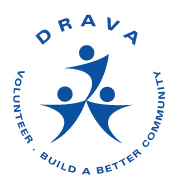 Marilyn MacKenzie Achievement Award 
For Excellence in Volunteer Resource ManagementThis award will be presented to a DRAVA member or agency which has demonstrated 
professionalism and excellence in the Administration of Volunteer Resources within Durham Region.ELIGIBILITYThe nominated Volunteer Resource Program must be a program operating within, or managed by a DRAVA member or agency.The nominated program must have achieved success in both by effectively utilizing standards for volunteer resource management and impacting the mission/goals and objectives of the agency. Submitted by December 31, 2017PROCEDURES The award will be presented at the DRAVA Annual General MeetingNominators may include: DRAVA members, agency staff, board members, program participants or members of the public.By signing page two (2) the Nominees and/or Nominators agree to be contacted by the SelectionCommittee for further information (may include a phone interview).The Selection Committee will consist of a minimum of three (3) members from the DRAVA executivewho are not currently nominated for an award and may include invited impartial individuals withexperience in voluntarism and volunteer resource management. Nominations must include a complete nomination form (signatures of the nominator and representative of the nominated program; parts A & B as an attachment). 
PART A:	Some Details:How long has this program been runningNumber of Volunteers involved (annually or in total)Number of staff who support the volunteer management of this program and their title(s)Any other statistics i.e. hours of service; # of clients served etc., in support of this nomination 
PART B: 	Description: Briefly describe the program’s performance in each of the following areas and why youfeel this program should receive the Marilyn MacKenzie Achievement Award.
 Utilizing effective volunteer management practicesSupporting the mandate/goals/objectives of the agencySignature Form for the Marilyn Mackenzie Achievement Award
   to be attached along with nomination details as listed on page one (1)
Please print all information except the signature lines.
The Nominee:
Program/Agency Name:_____________________________________________
Agency Address & contact number:___________________________________
Your Name:______________________________Your Role with the nominated agency:________________________________

I __________________________ hereby accept the nomination of the above names program for the Marilyn MacKenzie Achievement Award.
      
Date:_____________________________
Signature:_________________________


The Nominator: 

Name:___________________________________Your Organization’s Name: _________________________________________________________

Your Contact Information:___________________________________________________________
                                                                                       (Phone & email) 

I ____________________________ hereby nominate the above named program for the Marilyn MacKenzie Achievement Award.

Date:_____________________________
Signature:_________________________Due Date: December 31, 2016